Publicado en  el 20/09/2016 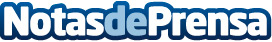 ¿Cuál es el idioma más fácil de aprender?Si nuestra lengua materna está dentro de la misma familia que el lenguaje que tratamos de aprender, todo se torna mucho más fácilDatos de contacto:Nota de prensa publicada en: https://www.notasdeprensa.es/cual-es-el-idioma-mas-facil-de-aprender Categorias: Idiomas http://www.notasdeprensa.es